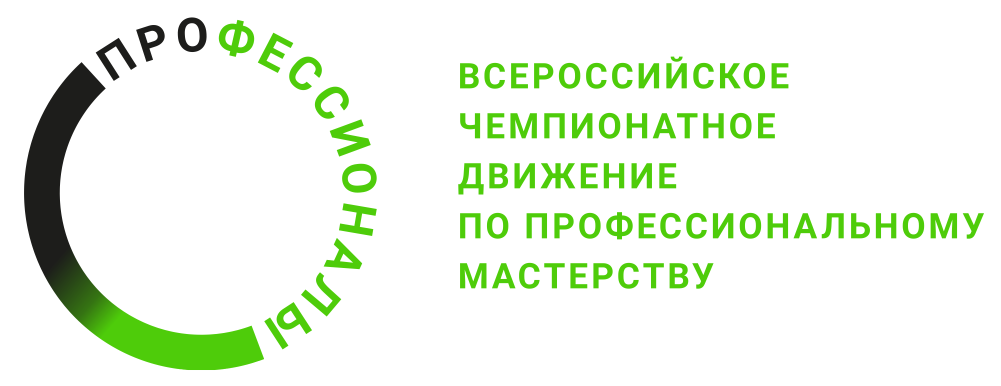 РЕГИОНАЛЬНЫЙ ЧЕМПИОНАТ ПО ПРОФЕССИОНАЛЬНОМУ МАСТЕРСТВУ «ПРОФЕССИОНАЛЫ» - 2024 В НЕНЕЦКОМ АВТОНОМНОМ ОКРУГЕПЛАН ЗАСТРОЙКИ ПЛОЩАДКИКомпетенция: «Преподавание в младших классах» (Основная категория)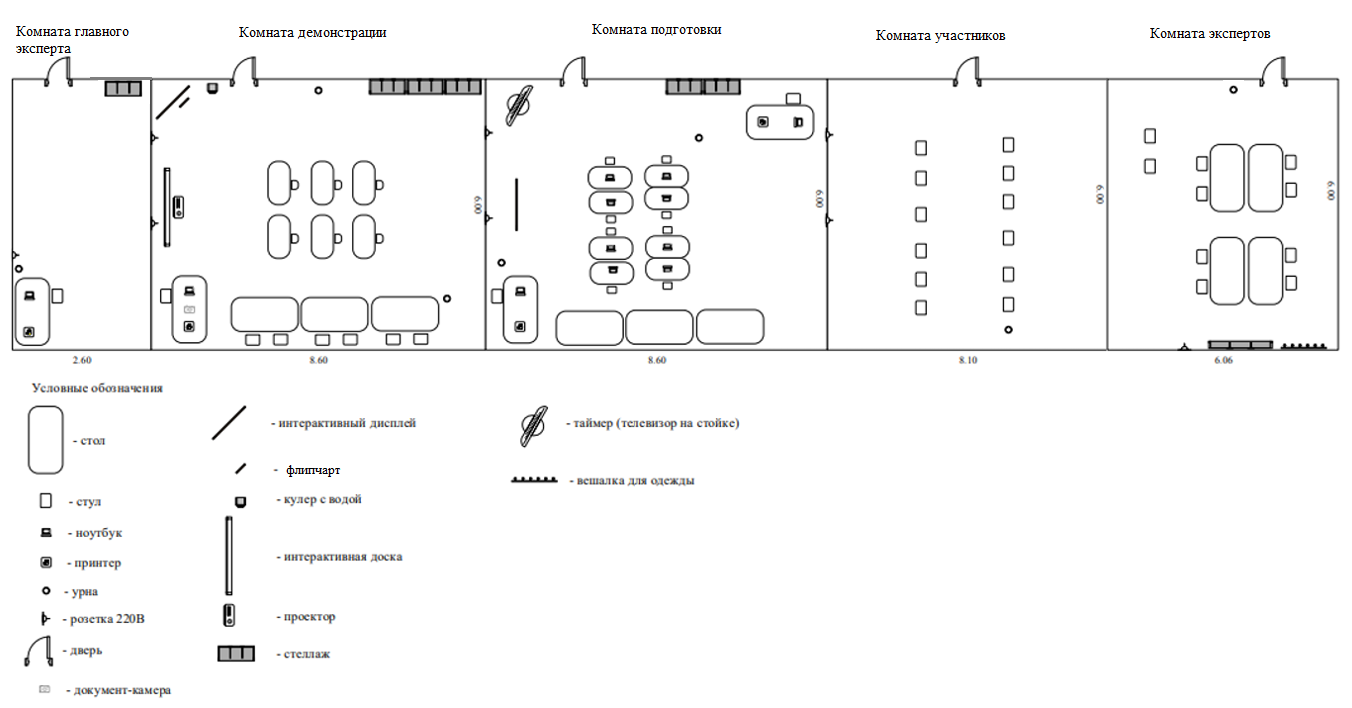          СОГЛАСОВАНО:                                                                                          Менеджер компетенции                                                            «Преподавание в младших классах» - ______________ Яковлева Э.Н.«______»___________2024 год                                                                    